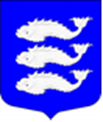 МЕСТНАЯ АДМИНИСТРАЦИЯвнутригородского МУНИЦИПАЛЬНОГО ОБРАЗОВАНИЯ САНКТ-ПЕТЕРБУРГА МУНИЦИПАЛЬНЫЙ ОКРУГ ВАСИЛЬЕВСКИЙ ПОСТАНОВЛЕНИЕ   ПРОЕКТ  «___» ______  2015  года                                                                                                  № ____ Об утверждении Положения о защите прав потребителей на территории внутригородского муниципального образования Санкт-Петербурга муниципальный округ ВасильевскийВ соответствии с Законом Санкт-Петербурга , Уставом внутригородского муниципального образования Санкт-Петербурга муниципальный округ Васильевский п.21 ст. 5, местная администрация внутригородского муниципального образования Санкт-Петербурга муниципальный округ Васильевский,ПОСТАНОВЛЯЕТ:1.  Утвердить Положение о защите прав потребителей на территории внутригородского муниципального образования Санкт-Петербурга муниципальный округ Васильевский согласно приложению № 1.2.  Настоящее постановление вступает в силу 	в день, следующий за днем его официального опубликования.3. Опубликовать данное постановление в газете «Муниципальный вестник округа № 8» и разместить на официальном сайте муниципального образования МО Васильевский: msmov.spb.ru.4. Контроль за исполнением настоящего постановления возложить на заместителя главы местной администрации МО Васильевский.Глава местной администрации                                                                    С.А. СвиридМО ВасильевскийПриложение № 1Постановлению местной администрации МО Васильевский От ………..2015 г. №ПОЛОЖЕНИЕО   ЗАЩИТЕ ПРАВ ПОТРЕБИТЕЛЕЙ НА ТЕРРИТОРИИ ВНУТРИГОРОДСКОГО МУНИЦИПАЛЬНОГО ОБРАЗОВАНИЯ САНКТ-ПЕТЕРБУРГА МУНИЦИПАЛЬНЫЙ ОКРУГ ВАСИЛЬЕВСКИЙОбщие положения1.1. Настоящее Положение о   защите прав потребителей на территории внутригородского муниципального образования Санкт-Петербурга муниципальный округ Васильевский (далее - Положение) разработано для реализации вопроса местного значения по защите прав потребителей на территории внутригородского муниципального образования Санкт-Петербурга муниципальный округ Васильевский в соответствии с Законом Российской Федерации от 07.02.1992 № 2300-1 «О защите прав потребителей», Законом Санкт-Петербурга от 23.09.2009 № 420-79 «Об организации местного самоуправления в Санкт-Петербурге» и направлено на создание и обеспечение на территории муниципального образования муниципальный округ Васильевский равных и реальных условий для реализации гражданами своих законных интересов и прав на получение качественных и безопасных товаров (работ, услуг).1.2. Осуществление вопроса местного значения по защите прав потребителей на территории внутригородского муниципального образования Санкт-Петербурга муниципальный округ Васильевский находится в ведении местной администрации муниципальный округ Васильевский (далее - Местная администрация).1.3. При осуществлении мероприятий по защите прав потребителей на территории внутригородского муниципального образования Санкт-Петербурга муниципальный округ Васильевский (далее – территория МО Васильевский) Местная администрация руководствуется Конституцией Российской Федерации, федеральными законами, законами Санкт-Петербурга, регулирующими вопросы защиты прав потребителей, Уставом внутригородского муниципального образования Санкт-Петербурга муниципальный округ Васильевский и настоящим Положением.2. Задачи по защите прав потребителей на территории МО Васильевский2.1. Обеспечение защиты прав и интересов граждан-потребителей на территории МО Васильевский.2.2. Повышение правовой грамотности населения по вопросам защиты прав потребителей.3. Функции по защите прав потребителей на территории МО Васильевский3.1. Информирование изготовителей, исполнителей и продавцов о правах потребителей и о способах их защиты. 3.2. Информирование населения внутригородского муниципального образования Санкт-Петербурга муниципальный округ Васильевский о правах потребителей и о способах их защиты.  3.3. Консультирование населения об их потребительских правах, принятии решений в различных ситуациях, связанных с соблюдением законных интересов потребителей.3.4. Учет и регистрация обращений потребителей.3.5. Рассмотрение жалоб потребителей, консультирование их по вопросам защиты прав потребителей.3.6. При выявлении по жалобе потребителя товаров (работ, услуг) ненадлежащего качества, а также опасных для жизни, здоровья, имущества потребителей и окружающей среды незамедлительное извещение об этом федеральных органов исполнительной власти, осуществляющих контроль за качеством и безопасностью товаров (работ, услуг).4. Порядок реализации функций по защите прав потребителей на территории МО Васильевский 4.1. Местная администрация ежегодно составляет ведомственную целевую программу по защите прав потребителей на территории внутригородского муниципального образования Санкт-Петербурга муниципальный округ Васильевский.4.2. Ведомственная целевая программа составляется, в сроки, установленные распоряжением местной администрации о разработке проекта бюджета МО Васильевский на очередной финансовый год. 4.3. Финансирование ведомственной программы осуществляется за счет средств бюджета внутригородского муниципального образования Санкт-Петербурга муниципальный округ Васильевский. 4.4. Реализация вопроса местного значения организуется и проводиться Местной администрации МО Васильевский в рамках ведомственной целевой программы (далее по тексту – программа), утверждаемой Постановлением Местной администрации.4.5. Осуществление программы осуществляется силами организационного отдела Местной администрации, организацией, привлекаемой по результатам конкурентных закупок, проводимых в рамках федерального закона от 05.04.2013 № 44-ФЗ «О контрактной системе в сфере закупок товаров, работ, услуг для обеспечения государственных и муниципальных нужд».5. Заключительные положения5.1. Общий контроль за выполнением вопроса местного значения по защите прав потребителей на территории муниципального образования муниципальный округ Васильевский осуществляет в соответствии с муниципальными правовыми актами. 5.2. Местная администрация внутригородского муниципального образования Санкт-Петербурга муниципальный округ Васильевский в ежегодном отчете информирует о выполнении вопроса местного значения по защите прав потребителей на территории внутригородского муниципального образования Санкт-Петербурга муниципальный округ Васильевский. 